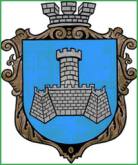 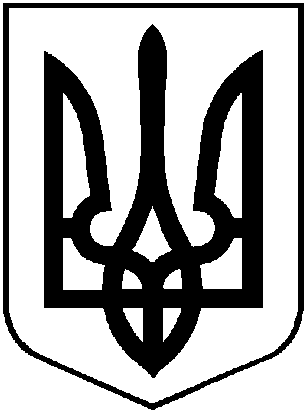 УКРАЇНАХМІЛЬНИЦЬКА МІСЬКА РАДАВІННИЦЬКОЇ ОБЛАСТІВиконавчий комітетР І Ш Е Н Н Явід  _________ 2017 р.                                                                №___Про затвердження звітів про незалежну оцінкукомунального майна, що перебуває на балансіуправління освіти міської ради            Розглянувши лист управління освіти міської ради від 29.03.2017 р. №01-14/252 щодо затвердження звітів про незалежну оцінку нерухомого комунального майна, яке перебуває на балансі управління освіти міської ради, враховуючи рецензії на ці звіти, відповідно  до Положення про оренду комунального майна  територіальної громади міста Хмільника, затвердженого рішенням 44 сесії міської ради 6 скликання від 12.09.2013 року №1301(зі змінами від 18.12.2015р.), керуючись ст. 29 Закону України «Про місцеве самоврядування в Україні», виконавчий комітет міської ради                                              В И Р І Ш И В :        1.  Затвердити звіти про незалежну оцінку  та ринкову вартість наступного нерухомого комунального майна, яке перебуває на балансі управління освіти міської ради, а саме:         - нежитлового вбудованого приміщення загальною площею 50,0 кв.м в будівлі ЗОШ І-ІІІ ст. №3 по вул. Некрасова,2, ринкова вартість якого складає 130896 грн.(сто тридцять тисяч вісімсот дев’яносто шість гривень) без урахування ПДВ;         - нежитлового вбудованого приміщення загальною площею 24,0 кв.м в будівлі ЗОШ І-ІІІ ст. №3 по вул. Некрасова,2, ринкова вартість якого складає 62208 грн. (шістдесят дві тисячі двісті вісім гривень) без урахування ПДВ.        2. Управлінню освіти міської ради (Коведа Г.І.), як балансоутримувачу майна,  застосовувати затверджені звіти для розрахунку орендної плати при передачі в оренду нерухомого майна, зазначеного в пункті 1 цього рішення.         3. Контроль за виконанням цього рішення покласти на заступника міського голови з питань діяльності виконавчих органів міської ради відповідно до розподілу обов’язків.                Міський голова                                                      С.Б. Редчик